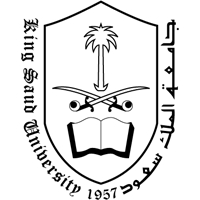 King Saud UniversityCollege of Applied Studies and Community ServicesDepartment of Natural Sciences and Engineering Title ReportCT1307ByStudent Names & IDUnder the supervision ofMay 20131. Introduction1.1 Overview About Networks2. Site2.1 About the Site2.2 Devices2.3 Cabling2.4 Network Diagram2.5 Network Technology2.6 Purpose of the Network2.7Network Applications2.8Connecting to the Internet3. Security and Maintenance3.1 Information Security3.2 Security Devices3.3 Maintenance3.4 Network Management4. Network Review4.1 Advantages of Network4.2 Disadvantages of Network4.3 Cost4.4 Remarks4.4 Recommendations5. Conclusion6. References 